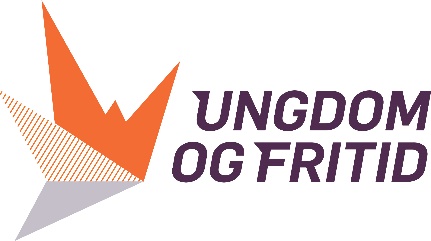 Ordliste til Landsstyremøte 2022I løpet av møtet dukker det garantert opp en del ord, forkortelser, samarbeidspartnere og uttrykk som kan være vanskelige å forstå. Her er en oversikt over en del av de. Aktiv Ungdom – En støtteordning for internasjonale aktiviteter både for ungdom, ungdomsarbeidere og organisasjoner. ALLEMED – et dialogverktøy for de som jobber med barn og unge, som skaper samtaler om utfordringer knyttet til utenforskap og barnefattigdom. Barnefattigdom – et begrep om de som vokser opp i relativ fattigdom. Altså de som i en norsk standard vokser opp i en familie som har lav inntekt som begrenser deres mulighet til å delta for eksempel på fritidsaktiviteter. Barnekonvensjonen – FNs konvensjon om barnet rettigheter. En lov som gjelder alle barn og ungdommer i Norge, og som gir rettigheter innenfor mange områder av livet. Beretning – Oppsummering av tiden som har gått siden forrige Landsting. Alle skal ha fått Sentralstyrets beretning tilsendt i posten sammen med sakspapirene. I tillegg til Sentralstyrets beretning skal også Kontrollkomiteen levere beretning til Landstinget. BLD - Barne- og likestillingsdepartementetBUFDIR - Barne-, ungdoms- og familiedirektoratetDiskriminering - Å behandle noen dårligere enn andre, ofte på grunn av kjønn, religion, nasjonalitet eller funksjonsevne. ECYC - European Confederation of Youth Club Organzations; den europeiske sammenslutningen av nasjonale interesseorganisasjoner for ungdomshus og fritidsklubber der Ungdom og Fritid er medlem. Egenorganisert aktivitet – aktiviteter unge gjør av seg selv. Ofte kaller man f.eks skating, parkour, BMX, jibbing m.m. for selvorganisert. Betyr at det ikke er typisk idrett som er organisert av et eller annet idrettsforbund.Erasmus + - En støtteordning som finansieres av EU /EØS, og som vi har søkt penger gjennom til flere prosjekter. Denne forvaltes av Aktiv Ungdom. ERN – European Research Network, er et internasjonalt samarbeidsforum, der Ungdom og Fritid er en aktiv partner. ERN utvikler internasjonale fagsaker om profesjonelt ungdomsarbeid, samt metodikk.Etableringsstøtten- Statlige midler som går til etablering av tiltak. Den statlige etableringsstøtten til fritidsklubber ble fjernet i 1997, men vi jobber for å få den tilbake slik at fritidsklubber kan få støtte til å starte opp.
Fagforbundet – Stor fagforening med nesten 300 000 medlemmer. Underavdeling i LO.Folkehelse – Befolkningens helsetilstand i sin helhet. Å jobbe med folkehelse handler om å finne ut hvordan helsen er fordelt i befolkningen og sette i gang tiltak for at alle skal få en bedre helse både fysisk og psykisk. Frifond – En støtteordning opprettet av Stortinget for å gi ungdom mulighet til å lage aktiviteter på fritidsklubben. Ungdom og Fritid deler hvert år ut millioner av kroner til våre medlemsklubber, gjennom støtteordningen Frifond Organisasjon. Ungdom og Fritid mottar Frifondsmidler fra LNU.Fritidserklæringen - Gjennom Fritidserklæringen har regjeringen forpliktet seg til at alle barn og unge skal få delta i fritidsaktiviteter. Fritidserklæringen bygger på Barnekonvensjonens artikkel 31, barn og unges rett til lek, hvile og fritid og til å delta i kunst- og kulturlivFritidsklubbens dag – Hvert år siste lørdagen i april viser mange fritidsklubber seg frem i lokalmiljøet for å få flere brukere, og skape et godt inntrykk hos politikere, foreldre og andre som vet for lite om fritidsklubb.Frivillighet Norge – Paraplyorganisasjon for alle frivillige organisasjoner i Norge. Fylkesreform – En ny fylkesreform begynner å ta form, og fra januar 2020 skal Norge gå fra 19 fylker til 11. Det betyr at flere av de tidligere fylkene blir slått sammen til større fylker.Inkluderende organisasjonsliv – Mange organisasjoner og fritidsklubber passer dårlig for funksjonshemmede siden de er blinde, sitter i rullestol eller liknende. Ved å satse på et ”inkluderende organisasjonsliv” ønsker man å gjøre noe med dette.Innovative – Nyskapende eller noe nytt som skaper utvikling.Insentivordning – Noe som gjør det mer attraktivt å velge noe. For eksempel at man får penger av staten for å opprette fritidsklubber, og at det derfor blir mer attraktivt for kommunen å gjøre det. Intensjonsavtale – En avtale som sier noe om hva man ønsker å gjøre, uten at den er juridisk forpliktendeKompetanseheving – Skaffe seg mer kunnskap om et emne ved å gå på for eksempel kurs eller ved å studere.Kommunereformen - Regjeringen bestemte at mange av Norges kommuner skal slås sammen, og fra 1. januar 2020 har vi 356 kommuner i Norge. I 2016 var tallet 428.Konjunktur - Økonomisk situasjon. Vi snakker gjerne om at klubbene blir offer for svingende konjunkturer – og da mener vi gjerne at klubber legges ned i nedgangstider.KOSTRA- står for Kommune-Stat-Rapportering og gir informasjon om pengebruk, prioriteringer og måloppnåelse i kommuner, bydeler og fylkeskommuner. Tallene gjør at man enklere kan sammenligne kommuner med hverandre, og se hvordan de for eksempel jobber med barn og unge.Kostnadsnøkkel – Alle kommuner i landet får penger fra staten på bakgrunn av noen ting som kommunen har. For eksempel får man en viss sum per innbygger mellom 13-18 år eller per skole man har opprettet. Alle disse tingene som gir kommunen penger fra staten kalles kostnadsnøkkelen. Krets – Et samarbeid mellom flere medlemstilbud fra minst to kommuner. Kretsene er et viktig demokratisk ledd da det er disse som kan sende delegater til Landsting.KS- Kommunesektorens organisasjon. Alle norske kommuner og fylkeskommuner er medlemmer.
KUD – KulturdepartementetKulturarena – Sted der man kan drive med kultur. For eksempel opera, teater, konserthus og fritidsklubb.Kvalitetskriterier – En standard for hvordan man ønsker at kvaliteten på noe skal være. I for eksempel organisasjoner og idrettslag kreves det ofte at man vet mye om et tema eller er veldig god i en idrettsgren. Eller for å søke på en jobb må man kunne det som stillingen krever. På fritidsklubben har det ikke vært slike ”kvalifikasjonskriterier”. Ungdom og Fritid og Fagforbundet utviklet dette for fritidsklubber og ungdomshus i 2018. Landsforeningen for barnevernsbarn – En medlems- og interesseorganisasjon som jobber for å bedre barn og unges rettigheter i møte med barnevernet, samt for å endre stereotype holdninger til barnevernet og barnevernsbarn.LNU - Landsrådet for Norges barne- og ungdomsorganisasjoner.Lovfesting – Å lovfeste fritidsklubber betyr at Norge må ha fritidsklubber og ungdomshus. Nå er det frivillig for norske kommuner å ha fritidsklubber og ungdomshus, og når kommunene har for lite penger kan fritidsklubbene bli stengt. Hvis fritidsklubber blir lovfestet, kan ikke det skje. Mandat – FullmaktMarginalisering – Å gjøre noen eller noe mindre viktig eller å holde noen utenfor makt eller innflytelse. Medvirkning – Ungdoms mulighet til å delta aktivt i arbeidet med å drive klubben sin. Forutsetningen for å bidra aktivt er en kombinasjon av kunnskap, tillitt og rammer Mestringsopplevelse – Å føle at man lykkes med noe.NKA – Norske Konsertarrangører - landets største interesse- og kompetanseorganisasjon for konsertarrangørerNormkritisk tenkning – At man ikke tar for gitt de ordene, handlingene og reglene vi har i samfunnet. For eksempel «regelen» om at det finnes to kjønn: Mann og kvinne. Norsk kulturforum - Et landsomfattende faglig forum som arbeider for å fremme forståelsen for kulturlivets betydning i samfunnet.NOVA - Norsk institutt for forskning om oppvekst, velferd og aldring. Organisasjonserklæring – En oversikt over hva som forventes av alle ledd i Ungdom og Fritid.Organisasjonsstruktur – Hvordan en organisasjon er bygget opp. Det er vanlig å se på organisasjonskart for å forstå hvordan alle leddene, styrene og utvalgene i en organisasjon henger sammen. På våre nettsider finner du organisasjonskart over Ungdom og Fritid.Politisk program – Oversikt over hva Ungdom og Fritid mener om ulike politiske saker.Poywe – Står for «Professional open youth work in Europe» og er et nettverk vi er medlem i. Premissleverandør – En som bestemmer over rammene eller omfanget av arbeidet som gjøres.Reform – Et ressurssenter for menn som har fokus på likestilling, og å forebygge vold i nære relasjoner.Salderingspost – Saldering betyr å kutte noe og post i betyr her en budsjettpost. Salderingspost er altså et sted hvor kommunen kan kutte i bruken av penger. Sekretariatet – De som jobber på kontoret til Ungdom og Fritid.Sparebankstiftelsen – En støtteordning, der vi blant annet har fått penger til prosjektet Arrangørfabrikken. Stigmatisering – Å sette andre mennesker i «bås» i negativ forstand. Det vil for eksempel være stigmatiserende å snakke med eller behandle andre annerledes basert på hvilken «båser» man antar de hører hjemme i. Strategisk plan – Et nytt styringsdokument som er ment til å ta over for tidligere handlingsplan i organisasjonen. Strategisk plan er litt mer overordnet, og det skal være enklere å skjønne essensen av hva organisasjonen skal jobbe med i neste periode.Tverga – Ressurssenteret for egenorganisert idrett og fysisk aktivitet i Norge. Ble etablert av Oslo Skateboardforening og Ungdom og Fritid på oppdrag fra Kulturdepartementet.Tverrfaglighet – Et ord som beskriver en arbeidsmetode hvor flere mennesker med ulik fagbakgrunn eller yrke går sammen om en oppgave. På den måten utfyller personene i gruppen hverandre.UF – Unge funksjonshemmede; et samarbeidsorgan for funksjonshemmedes ungdomsorganisasjoner i Norge.UKM - Ung Kultur Møtes, tidligere Ungdommens Kulturmønstring. Mange små lokale festivaler hvor ungdom kan delta med alle slags kulturuttrykk.UngData – Ungdata er lokale ungdomsundersøkelser, som tilbys gratis til alle landets kommuner og fylkeskommuner. Siden 2010 har over 510 000 ungdommer fra 412 kommuner og fra Svalbard deltatt i ungdataundersøkelsene. Ungdata gir dermed et godt innblikk i hvordan det er å være ung i Norge i dag.Ungdom og Fritids app – En app utviklet av Ungdom og Fritid som et verktøy for mennesker som arbeider med ungdom.Ungdomsinitierte og ungdomsstyrte aktiviteter – Aktiviteter der ungdom selv får ta initiativ og får være med å bestemme, der det ikke bare er de voksne som bestemmer og gjør alt.Ungdomsledelse – Ungdom og Fritids nye opplæringsprogram for ungdomsarbeidere, som starter opp høsten 2019. Programmet er todelt: en videreutdanning som tilbys ved Universitetet i Sørøst-Norge og kompetansekurs som holdes årlig i alle fylker. Unge Kokker – En organisasjon som har fokus på mat og helse, spesielt opp mot barn og unge.Ung til ung formidling – Ungdom lærer hverandre det de kan.USN - Universitetet i Sørøst-Norge – Het tidligere HBV (Høgskolen i Buskerud og Vestfold. Viktig samarbeidspartner i arbeidet med å etablere en høyskoleutdannelse for ungdomsarbeidereValgbarhet – om man oppfyller kravene til å velges inn i for eksempel kommunestyrer, fylkesstyrer eller Stortinget. Åpne møteplasser – Et annet ord for fritidsklubber.